MINISTÉRIO DA EDUCAÇÃO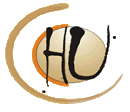 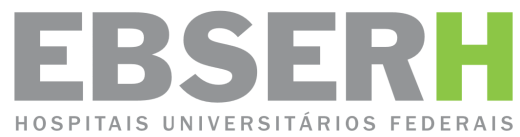 UNIVERSIDADE FEDERAL DO RIO GRANDE – FURGEMPRESA BRASILEIRA DE SERVIÇOS HOSPITALARES - EBSERHHOSPITAL UNIVERSITÁRIO DR MIGUEL RIET CORRÊA JR.GERÊNCIA DE ENSINO E PESQUISASETOR DE GESTÃO DO ENSINOREGISTRO DE FREQUÊNCIA – ESTÁGIONome do Estagiário:Curso:                                                                          Série/Semestre:Nome do Supervisor/Preceptor do Estágio:Período: _________a ___________________________________________Assinatura e Carimbo do SupervisorData: __/__/__DataCarga HoráriaAssinatura do Supervisor/Preceptor